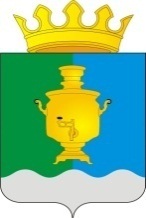 СОВЕТ ДЕПУТАТОВ ПОЕДУГИНСКОГО СЕЛЬСКОГО ПОСЕЛЕНИЯ СУКСУНСКОГО МУНИЦИПАЛЬНОГО РАЙОНАР  Е  Ш  Е  Н  И  Еот 13.11. 2015 г.                                                                                         № 78 Об утверждении Порядка отловаи содержания безнадзорных животныхна территории МО «Поедугинское сельское поселение»В соответствии с  Федеральным законом от 30 марта 1999 года N 52-ФЗ "О санитарно-эпидемиологическом благополучии населения, ст.14.1 Федерального закона от 06.10.2003 года  № 131-ФЗ «Об общих принципах организации местного самоуправления в Российской Федерации»,  Постановлением Правительства Пермского края от 09.07.2014 № 596-п «Об утверждении Правил отлова, регистрации, учета и содержания безнадзорных животных на территории Пермского края», Совет депутатов Поедугинского сельского поселения РЕШАЕТ:1. Утвердить прилагаемый  Порядок по  отлову и содержанию безнадзорных животных на территории Поедугинского сельского поселения. 2. Настоящее Решение вступает в силу с момента  размещения на официальном сайте Суксунского муниципального района.3. Контроль за исполнением Решения оставляю за собой.Председатель Совета депутатовПоедугинского сельского поселения                                                       А.В. Рогожникова.УТВЕРЖДЕНРешением Совета депутатов Поедугинского сельского поселения от 13.11. 2015 № 78 ПОРЯДОК ПО  ОТЛОВУ  И  СОЖЕРЖАНИЮ  БЕЗНАДЗОРНЫХ  ЖИВОТНЫХ    НА ТЕРРИТОРИИПОЕДУГИНСКОГО СЕЛЬСКОГО ПОСЕЛЕНИЯ I. Общие положения1.1. Настоящий  Порядок  по  отлову и  содержанию безнадзорных животных на территории  Поедугинского сельского поселения разработан в целях предупреждения угрозы жизни и здоровью людей, предупреждения эпидемий и ликвидации их последствий, а также предупреждения и ликвидации болезней животных, защиты населения от болезней, общих для человека и животных.II. Отлов безнадзорных животных2.1. Отлов безнадзорных животных проводится в целях:предупреждения угрозы жизни и здоровью людей;предупреждения и ликвидации болезней животных и их последствий;защиты населения от болезней, общих для человека и животных;регулирования численности безнадзорных животных;возвращения безнадзорных животных их владельцам.2.2. Отлову подлежат безнадзорные животные, в том числе имеющие ошейник или регистрационный знак.2.3. Отлов безнадзорных животных осуществляется на основании информации о месте нахождения безнадзорных животных, поступившей в администрацию поселения или в организацию по отлову и содержанию безнадзорных животных, (ИП) с которыми заключен договор по оказанию данных услуг от граждан и юридических лиц в письменном виде или по телефону, по электронной почте.2.4. При выявлении гражданами и юридическими лицами безнадзорных животных на территории принадлежащих им на праве собственности или ином вещном праве земельного участка, здания, строения, сооружения указанные лица должны сообщить о факте выявления на территории безнадзорных животных в  администрацию поселения или  в организацию по отлову безнадзорных животных.Отлов безнадзорных животных на закрытых территориях организаций проводится на договорной основе. Запрещается уничтожение безнадзорных животных на территориях организаций собственными силами.2.5. Отлов безнадзорных животных рекомендуется осуществлять в отсутствие людей.2.6. Ловцам (бригадам по отлову) категорически запрещается:совершать действия, причиняющие безнадзорному животному страдания, увечья, травмы либо влекущие болезнь или гибель безнадзорного животного;проводить отлов безнадзорных животных в присутствии несовершеннолетних, за исключением случаев, когда поведение безнадзорных животных угрожает жизни или здоровью человека (людей);использовать огнестрельное и иное оружие и средства, травмирующие безнадзорных животных или опасные для их жизни и здоровья;изымать безнадзорных животных из квартир, с территорий частных домовладений без согласия собственников или совместно проживающих с ними лиц, снимать с привязи безнадзорных животных, временно оставленных в общественных местах, у магазинов, аптек и других организаций;наглухо закрывать окна в автомобиле с безнадзорными животными;присваивать отловленных безнадзорных животных, продавать и передавать их физическим лицам и организациям. 2.7. Запрещается жестокое обращение с отловленными животными при их транспортировке и содержании, а также неоправданное уничтожение отловленных животных.2.8. Животные после их отлова помещаются в пункт временного содержания, где подлежат обязательному клиническому осмотру и освидетельствованию ветеринарными специалистами, а также учету с описанием их отличительных признаков.2.9. Каждый гражданин имеет право обратиться за получением необходимой информации о пропавших животных в пункт для временного содержания домашних животных либо к лицу, осуществляющему отлов.2.10. Животные, признанные в установленном законом порядке безнадзорными, содержатся в пункте временного содержания до установления их владельца или передачи новому владельцу. Информация об отловленных животных является доступной и открытой.Лицо, задержавшее безнадзорное животное, вправе в соответствии с законодательством оставить его у себя на содержании и в пользовании.2.11. Отловленные животные возвращаются их владельцам по первому требованию. При этом владельцы обязаны возместить расходы, связанные с содержанием животных.2.12. В случае заболевания отловленного животного оно при необходимости подлежит лечению.2.13. По невостребованным животным после их содержания в пункте временного содержания принимается решение об эвтаназии животного.2.14. Решение об эвтаназии принимает комиссия, состоящая из представителей ветеринарной службы, пункта по временному содержанию животных, с оформлением соответствующего акта.                                       III. Транспортировка безнадзорных животных, учет и содержание безнадзорных животных.3.1. Транспортировка отловленных безнадзорных животных, учет и содержание безнадзорных животных должны осуществляться организацией по отлову безнадзорных животных, с которой заключен договор об оказании услуг по отлову безнадзорных животных  согласно Постановлению Правительства Пермского края от 09.07.2014 № 596-п «Об утверждении Правил отлова, регистрации, учета и содержания безнадзорных животных на территории Пермского края».